   План работы   педагогического коллектива  на февраль месяц  2020 г.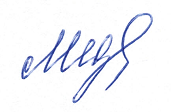 Заместитель заведующего____________________Н.В.Медведева №МЕРОПРИЯТИЯМЕРОПРИЯТИЯСРОК ПРОВЕДЕНИЯОТВЕТСТВЕННЫЕ1.МЕТОДИЧЕСКАЯ   РАБОТА1.МЕТОДИЧЕСКАЯ   РАБОТА1.Праздник, посвященный  Дню защитника Отечества.Праздник, посвященный  Дню защитника Отечества.21.02.2020г.Зам.заведующего Медведева Н.В.воспитатели-наставники:Арустамян Л.Р.,Ганюшина Т.А.2.Смотр-конкурс: « Лучшее оформление зимних участков».Смотр-конкурс: « Лучшее оформление зимних участков».02.2020г.Заведующий    Гулевская Н.И.Зам.заведующего Медведева Н.В.педагоги ОО3.Консультация для начинающих педагогов. Тема:»  «Методика диагностирования детей»Консультация для начинающих педагогов. Тема:»  «Методика диагностирования детей»05.02.2020Зам.заведующего Медведева Н.В.,педагоги ОО:Арустамян Л.Р.     Ганюшина Т.А.4.Посещение педагогами ресурсных центров города.Посещение педагогами ресурсных центров города.в течение месяцаЗам.заведующего Медведева Н.В.,педагоги ОО2.ОСНАЩЕНИЕ ПЕДПРОЦЕССА И ОБОРУДОВАНИЕ ПРЕДМЕТНО-РАЗВИВАЮЩЕЙ СРЕДЫ2.ОСНАЩЕНИЕ ПЕДПРОЦЕССА И ОБОРУДОВАНИЕ ПРЕДМЕТНО-РАЗВИВАЮЩЕЙ СРЕДЫ1.Оборудование игровых зон, учебных уголков в соответствии с требованиями ФГОС ДО.Оборудование игровых зон, учебных уголков в соответствии с требованиями ФГОС ДО.В течение месяцавоспитателивозрастных групп2.Продолжать изготовление нестандартного музыкального    оборудования для проведения  музыкально-дидактических игр с детьми.Продолжать изготовление нестандартного музыкального    оборудования для проведения  музыкально-дидактических игр с детьми.В течение месяцаЗам. заведующегоМедведева Н.В.педагоги ОО3.ФИЗКУЛЬТУРНО-ОЗДОРОВИТЕЛЬНАЯ ТУРИСТИЧЕСКАЯ  РАБОТА3.ФИЗКУЛЬТУРНО-ОЗДОРОВИТЕЛЬНАЯ ТУРИСТИЧЕСКАЯ  РАБОТА1.Спортивный праздник: «Мы с папой вдвоем –горы перевернем».       Спортивный праздник: «Мы с папой вдвоем –горы перевернем».       27. 02.2020г.инструктор по ф/кГришина Т.М.воспитателивозрастных групп4. РАБОТА С РОДИТЕЛЯМИ4. РАБОТА С РОДИТЕЛЯМИ1.Консультация для родителей детей, посещающих группы с ОНР:« Промежуточная диагностика речевого развития детей».Консультация для родителей детей, посещающих группы с ОНР:« Промежуточная диагностика речевого развития детей».В течение месяцаучитель-логопедМагаленцева Т.А.5.НАГЛЯДНАЯ АГИТАЦИЯ5.НАГЛЯДНАЯ АГИТАЦИЯ1. Индивидуальные консультации«Советы педагога-психолога». Индивидуальные консультации«Советы педагога-психолога».В течение  месяцаЗам.заведующего Медведева Н.В.педагога-психологаГрыженко И.Ц.6 КОЛЛЕКТИВНЫЕ МЕРОПРИЯТИЯ6 КОЛЛЕКТИВНЫЕ МЕРОПРИЯТИЯ1.Выступление музыкального театра ЦТНК.« Сказки-наоборотки».Выступление музыкального театра ЦТНК.« Сказки-наоборотки».06. 02.2020г.Зам.заведующего Медведева Н.В.воспитатели возрастных групп2.Вечер развлечений. Театр « Антошка».« Мир сказок»Вечер развлечений. Театр « Антошка».« Мир сказок»04.02.2020г.Зам.заведующего Медведева Н.В.воспитатели возрастных групп7. ВЫСТАВКИ.  КОНКУРСЫ.1.1.Посещение мастер-класса в  археологическом музее города: « Братья наши меньшие» Археологический      музей28.01.2020г.Зам. заведующего Медведева Н.В.воспитатели:Арустамян Л.Р. Анохина Е.П2.2.Участие в муниципальном конкурсе декоративно-прикладного творчества « Мой Пушкин».           10.02.2020г.Зам. заведующего Медведева Н.В.воспитатели:Арустамян Л.Р. Ганюшина Т.А.,Сотникова Л.М.3.3. Снятие музыкального репортажа на ТВ города Новомосковска, посвященного 75-ти летию ВОВ. 10.02 2020г.Зам. заведующего Медведева Н.В.воспитатели:Арустамян Л.Р. Ганюшина Т.А., Анохина Е.П.